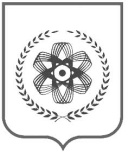 Томская областьгородской округзакрытое административно-территориальное образование СеверскДУМА ЗАТО  СЕВЕРСКРЕШЕНИЕ___26.12.2013 ____№____48/15________                         г.СеверскОб утверждении Порядка подготовки  и оформления проектоврешений, вносимых  на рассмотрение Думы ЗАТО СеверскВ целях упорядочения работы по подготовке и внесению на рассмотрение Думы ЗАТО Северск проектов решений, в соответствии с частью 7 статьи 30 и частью 2 статьи 31 Устава городского округа закрытого административно-территориального образования Северск Томской областиДУМА ЗАТО СЕВЕРСК РЕШИЛА:1. Утвердить Порядок подготовки и оформления проектов решений, вносимых на рассмотрение Думы ЗАТО Северск, согласно приложению.2. Признать утратившими силу Решения Думы ЗАТО Северск:1) от 25.01.2007 № 28/8 «Об утверждении Порядка подготовки и оформления проектов решений, вносимых на рассмотрение Думы ЗАТО Северск»;2) от 26.03.2009 № 70/12 «О внесении изменений в Решение Думы ЗАТО Северск от 25.01.2007 № 28/8 «Об утверждении Порядка подготовки и оформления проектов решений, вносимых на рассмотрение Думы ЗАТО Северск»;3) от 15.07.2010 № 99/7 «О внесении изменений в Решение Думы ЗАТО Северск от 25.01.2007 № 28/8 «Об утверждении Порядка подготовки и оформления проектов решений, вносимых на рассмотрение Думы ЗАТО Северск»;4) от 22.02.2011 № 10/15 «Об утверждении Порядка подготовки и оформления проектов решений, вносимых на рассмотрение Думы ЗАТО Северск».Мэр ЗАТО Северск –Председатель Думы                                                                               Г.А.Шамин 						           Приложение                                                                 к Решению Думы ЗАТО Северск  от _26,12,2013___№___48/15____ ПОРЯДОКподготовки и оформления проектов решений, вносимых на рассмотрение Думы ЗАТО СеверскI. Общие положения1. В соответствии с Уставом городского округа закрытого административно-территориального образования Северск Томской области проекты решений Думы ЗАТО Северск могут вноситься на рассмотрение Думы ЗАТО Северск  (далее - Дума)  депутатами Думы, Мэром ЗАТО Северск – Председателем Думы (далее – Мэр), Главой Администрации  ЗАТО Северск (далее – Глава Администрации),  Счетной палатой ЗАТО Северск (далее – Счетная палата), прокурором ЗАТО г.Северск, комитетами Думы, депутатскими объединениями, органами территориального общественного самоуправления (далее органами ТОС), инициативными группами граждан. II. Порядок предварительного согласования решений Думы2. Согласование проекта решения перед внесением в Думу предполагает следующую последовательность визирования его текста:1) для Администрации ЗАТО Северск:а) заместителем Главы Администрации по курируемому направлению;б) руководителем структурного подразделения Администрации ЗАТО Северск;в) руководителем юридической службы Администрации ЗАТО Северск;г) руководителем  общего отдела Администрации ЗАТО Северск;д) исполнителем;2) для Счетной палаты:а) председателем Счетной палаты;б) юристом Счетной палаты;в) исполнителем;3)для депутатов Думы, Мэра, комитета Думы, депутатского объединения:а) заместителем Председателя Думы;б) председателем комитета Думы (в соответствии с вопросами  ведения комитета);в) руководителем депутатского объединения (если проект вносит объединение);г) руководителем аппарата Думы;         д) руководителем юридической службы аппарата Думы;е) начальником отдела аппарата Думы (по курируемому направлению);ж) исполнителем.3. Предварительное согласование проектов решений Думы, поступивших от прокурора ЗАТО г.Северск, органа ТОС, инициативной групп граждан не требуется.4. Визы согласования проекта решения Думы, включают в себя   наименование должности визирующего, подпись, расшифровку подписи (инициалы, фамилия) и дату подписания, располагаются на оборотной стороне последних листов проекта решения Думы, приложений к решению Думы (при наличии).5. При необходимости согласования проекта решения с  иными органами и организациями в верхней левой части визируемого листа указываются  слово СОГЛАСОВАНО, наименование должности лица, согласовавшего документ, подпись, расшифровка подписи (инициалы, фамилия) и дата согласования.6. Проекты решений Думы по бюджету ЗАТО Северск, а также по другим бюджетно-финансовым вопросам, входящим в компетенцию Счетной палаты  в соответствии с Положением о Счетной палате ЗАТО Северск до направления в Думу, в обязательном порядке направляются исполнителем на заключение в Счетную палату.Счетная палата направляет заключение на проект решения Думы в адрес Мэра.7. Проекты решений Думы нормативного характера («Правила», «Положение», «Порядок» и изменения в них), устанавливающие права и обязанности для неограниченного круга лиц, а также решения об утверждении тарифов и о внесении изменений в бюджет ЗАТО Северск до направления в Думу направляются исполнителем в прокуратуру ЗАТО г.Северск.III. Порядок внесения проекта решения Думы8. Пакет документов, представляемый  в Думу от Администрации ЗАТО Северск, Счетной палаты, депутатов Думы, Мэра,  комитета Думы, депутатского объединения, прокурора ЗАТО г.Северск, состоит из:1) сопроводительного письма о внесении проекта решения на рассмотрение Думы с указанием информации о количестве листов в пакете документов, докладчике на комитете Думы, сессии Думы, продолжительности доклада, о направлении проекта в установленных случаях в прокуратуру и Счетную палату с указанием даты направления и исходящего номера документа;2) текста проекта решения с приложениями на бланке решения Думы;3) пояснительной записки, освещающей   предмет   правового регулирования и прогноз социально-экономических последствий принятия данного решения;4) списка лиц, приглашаемых на сессию Думы при рассмотрении данного вопроса;5) сравнительной таблицы для проекта решения о внесении изменений в ранее принятое решение;6)  акта прокурорского реагирования (представления, протеста  и т.д.) для прокурора ЗАТО г.Северск.9. Пакет документов, представляемый  в Думу, от органа ТОС состоит из:1) текста проекта решения с приложениями на бланке решения Думы;2) пояснительной записки, содержащей обоснование необходимости принятия решения Думы;3) финансово-экономического обоснования (в случае внесения проекта решения Думы, предусматривающего расходы за счет средств бюджета ЗАТО Северск), представляющего собой расчет средств, которые необходимо предусмотреть в бюджете ЗАТО Северск на реализацию вносимого проекта решения Думы;4)  протокола (решения) руководящего органа ТОС, на котором принято решение о направлении  правотворческой инициативы;5) сопроводительного письма руководящего органа ТОС с указанием фамилии, имени, отчества лица, уполномоченного представлять инициативную группу в процессе рассмотрения Думой правотворческой инициативы (докладчика по проекту решения Думы),  количества листов в пакете документов и о направлении проекта в установленных случаях в прокуратуру ЗАТО г.Северск и Счетную палату с указанием даты направления и исходящего номера документа;6) сравнительной таблицы для проекта решения о внесении изменений в ранее принятое решение Думы.10. Пакет документов от инициативной группы граждан представляется в Думу в соответствии с Порядком обращения граждан с правотворческой инициативой в органы местного самоуправления ЗАТО Северск городского округа ЗАТО Северск Томской области, утвержденным Решением Думы от 20.04.2006 № 12/11 с соблюдением пунктов 6, 7 настоящего Порядка.11. Все документы представляются в печатном и электронном виде в срок, установленный Регламентом Думы, в аппарат Думы.12. В электронном виде проект должен быть представлен в виде файлов (Word, Exсel)  (проект решения с приложениями, пояснительная записка, сравнительная таблица) и размещен по адресу:  Проект на «compaq2» (W:) в папке соответствующего подразделения, подготовившего проект. Исполнитель, не имеющий доступа в сеть, представляет проект по электронной почте или на съемном носителе информации.13. Проект решения считается внесенным в Думу со дня его регистрации    аппаратом Думы.14. Проект решения, не отвечающий установленным требованиям, возвращается его инициатору руководителем аппарата Думы. IV. Принятие проекта решения Думы к рассмотрению  на сессии15. Мэр направляет поступивший проект решения в  комитет Думы в соответствии с вопросами его ведения, в юридическую службу аппарата Думы,  в отдел организационного сопровождения аппарата Думы и при необходимости в Администрацию ЗАТО Северск.16. Председатель   комитета Думы может направить проект решения  для рассмотрения и подготовки заключения (решения)  в соответствующую комиссию, созданную при комитете, в прокуратуру ЗАТО г.Северск, в Счетную палату.18.  Проект решения Думы рассматривается на заседании комитета Думы.19. По итогам рассмотрения проекта решения Думы комитет принимает одно из следующих решений:1) поддержать проект решения Думы;2) поддержать проект решения Думы с рекомендацией внести от имени комитета в текст конкретные изменения;3) отклонить проект решения Думы и при необходимости направить его   на доработку (с обоснованием причин).20. Проекты решений Думы, рассмотренные на заседании комитета Думы с учетом поступивших заключений включаются аппаратом Думы в проект повестки дня сессии Думы.21. Сформированный проект повестки дня сессии Думы вносится на рассмотрение Совета Думы. Совет Думы по результатам рассмотрения вопросов повестки дня сессии принимает одно из следующих решений:1) включает вопрос в повестку дня сессии Думы;2) отклоняет вопрос с учетом обсуждения, мнения профильного комитета и поступивших заключений.Отклоненный Советом Думы проект решения Думы возвращается  лицу внесшему проект.V. Порядок оформления принятых Думой решений22. Исполнитель проекта решения в течение двух рабочих дней после проведения сессии направляет в аппарат Думы завизированный текст решения Думы для подписания его Мэром с приложением списка рассылки  решения. 23. Электронный вид принятого решения Думы представляется в соответствии с пунктом 12 настоящего Порядка.24. Текст принятого решения Думы визируется:1) при  принятии  решения Думы в редакции, предложенной органом, внесшим проект решения Думы:а) для Администрации ЗАТО Северск, Счетной палаты, депутатов Думы, Мэра, комитета Думы, депутатского объединения – исполнителем;б) для прокурора ЗАТО г.Северск – руководителем юридической службы аппарата Думы;        в) для органа ТОС, инициативной группы граждан:- руководителем юридической службы аппарата Думы;- уполномоченным представителем органа ТОС или инициативной группы граждан;  при принятии решения Думы с изменениями:а) председателем  комитета Думы (в соответствии с вопросами  ведения комитета);        б) руководителем юридической службы аппарата Думы;        в) заместителем Администрации ЗАТО Северск по курируемому направлению (по проектам Администрации ЗАТО Северск);        г) руководителем структурного подразделения Администрации ЗАТО Северск (по проектам Администрации ЗАТО Северск);        д) исполнителем.25. Решения Думы, требующие согласования с иными органами и организациями, должны содержать в верхней левой части визируемого листа слово СОГЛАСОВАНО, наименование должности лица, согласовавшего документ, подпись, расшифровку подписи (инициалы, фамилия) и дату согласования.26. Подписанные Мэром тексты решений Думы регистрируются  и рассылаются общим отделом аппарата Думы. 27. Исполнитель решения Думы о внесении изменений в решение нормативного характера, устанавливающее права и обязанности для неограниченного круга лиц,  изготавливает актуальную редакцию решения Думы. Актуальная редакция направляется исполнителем в электронном виде в течение 10 рабочих дней со дня принятия решения в общий отдел аппарата Думы. 